
> ‌quelques lignes ci-dessous à lire ... et vous laisse faire votre propre opinionChoc : le Coronavirus s’est-il échappé d’un laboratoire chinois ?Cher(e) ami(e) de la Santé,
>
> Au moment où je vous écris (fiévreusement) ce message, personne ne sait d’où vient le fameux coronavirus 2019-nCov.
>
> On pensait qu’il venait d’un marché aux poissons de la ville de Wuhan.
>
> Mais une étude tout juste publiée dans le journal The Lancet sème le doute[1].
>
> Des chercheurs ont analysé en détail 41 patients victimes du coronavirus.
>
> Et ils ont découvert que le tout premier cas date du 1er décembre… et n’a aucun lien avec le marché aux poissons de Wuhan !
>
> Par ailleurs, sur les 41 cas examinés, 13 n’avaient pas non plus le moindre lien avec ce fameux marché : ils ne fréquentaient pas ce marché, et personne dans leur entourage n’avait été infecté par quelqu’un ayant fréquenté le marché.
>
> « 13 patients sans lien avec le marché aux poissons, cela fait beaucoup », a déclaré le Pr Daniel Lucey, spécialiste des maladies infectieuses à l’Université de Georgetown[2].
>
> Ainsi, il est tout à fait possible qu’un patient ait contracté le virus en dehors du marché… PUIS que ce patient l’ait introduit dans le marché… ce qui a accéléré l’épidémie.
>
> Au total, selon l’un des auteurs de l’étude parue dans le Lancet, le Dr Bin Cao, « il paraît clair, maintenant, que le marché aux poissons n’est pas la seule origine du virus. Mais pour être honnête, on ne sait toujours pas d’où il vient »[3].
>
> Donc, on ne sait pas.
>
> Mais je voudrais vous parler d’une hypothèse très crédible, dont les médias ne vous parlent pas.
>
> Attention : je ne dis pas que cette hypothèse est la vérité (je répète : on n’a pas de certitude à ce jour).
>
> Mais de mon point de vue, c’est une des hypothèses les plus sérieuses à ce jour.
>
> Cette hypothèse crédible, c’est que ce virus s’est échappé par accident d’un laboratoire scientifique chinois.
>
>
>
> Quatre faits TRÈS TROUBLANTS qui pointent vers le laboratoire de Wuhan
> Je voudrais vous donner quatre faits avérés.
>
> Lisez-les attentivement… puis faites-vous votre opinion par vous-même.
>
> FAIT NUMÉRO 1 : Wuhan abrite un centre de recherche spécialisé dans les virus
>
> C’est peut-être une coïncidence.
>
> Mais l’épidémie a éclaté dans la seule ville en Chine qui abrite un laboratoire spécialisé dans l’étude des virus dangereux.
>
> Ce laboratoire, ouvert en 2017, avait pour mission de « préparer et répondre aux futures épidémies »[4].
>
> C’est le seul laboratoire en Chine qui est accrédité au « niveau 4 de sécurité » (P4), ce qui lui permet de manipuler les pathogènes les plus dangereux au monde, comme Ebola.
>
> Dans ces laboratoires de niveau 4, les chercheurs doivent prendre une douche à l’arrivée et à la sortie, et enfiler un scaphandre très spécial.
>
> Comme dans cette photo, prise au laboratoire P4 de Wuhan :
>   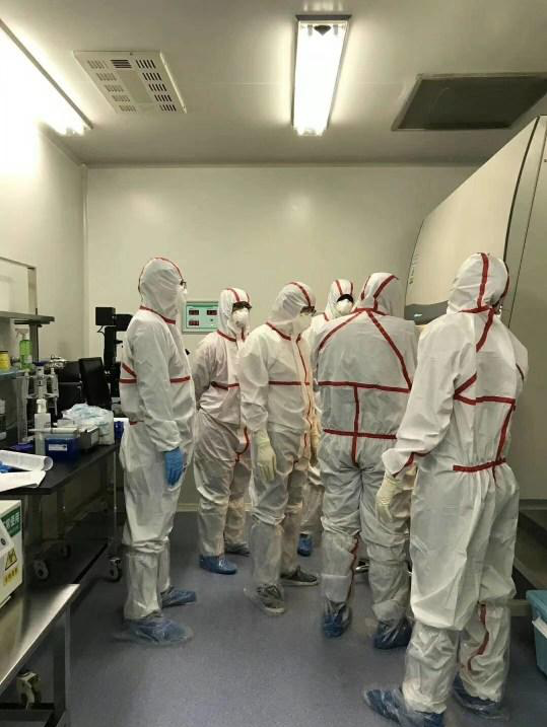 